Игры с песком для детей младшего дошкольного возраста 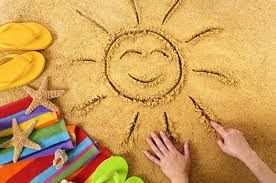 Песочные художестваЦель: развивать мелкую моторику.* * *Сделайте большой конус из картона, оставив небольшое отверстие в его вершине и привяжите к его краям веревочки. На этих веревочках он будет свисать с края стола или полки. Под ним поставьте большой поднос, застеленный бумагой. Заткните пальцем отверстие и заполните конус песком. Теперь ребенок может, слегка раскачивая конус над бумагой делать песочные узоры. В любой момент, он может остановить струйку, поднеся к конусу подготовленную заранее чашку. Позвольте ребенку понаблюдать, как сыплется песок, образуя горку, и скоро он сам начнет раскачивать конус, когда ему надоест просто смотреть.Здравствуй, песок!Цель: снизить психофизическое напряжение, закрепить знания о свойствах песка.* * *Воспитатель просит детей поздороваться с песком разными способами, не повторяя действий другого:— дотронуться до песка пальцами поочередно одной, потом другой руки, затем двух рук одновременно;— сначала легко, потом с напряжением сжать кулачки с песком и медленно высыпать его в песочницу;— дотронуться до песка всей ладошкой;— перетереть песок между ладонями.Затем дети описывают, какие ощущения у них возникли: тепло, холодно, песок шершавый, влажный, сухой и т.д.Маленький исследовательЦель: познакомить с компонентом неживой природы — сухим песком.* * *Дети рассматривают небольшую горсть сухого песка на листе белой или черной бумаги. Воспитатель предлагает рассмотреть песок через лупу, потрогать его. Затем задает детям вопросы (можно усложнить задание):— Какого цвета песок? (Можно предложить детям выбрать из коробки с цветными карандашами соответствующие цвета.)— Расскажите о песчинке (можно с детьми придумать несколько сказок о песке и песчинках).— Легко ли сыплется песок? Показать детям и дать возможность пересыпать горсть песка с листа на лист, из ладони в формочку и т.д.Узоры на пескеЦели: развивать творческое воображение, закреплять сенсорные эталоны.* * *Воспитатель показывает детям, чем и как можно рисовать на песке: кисточкой, палочкой, пальцем, струйкой воды, можно выкладывать узоры камешками, пуговицами.Воспитатель. Давайте нарисуем на песке цветы струйкой воды.Из маленькой леечки дети поливают песок, образуя лепестки, середину, стебель, листья. Воспитатель предлагает сюжеты и помогает детям рисовать на песке разными способами.Песочный дождикЦель: регуляция мышечного напряжения, расслабление.* * *Воспитатель в образе «песочной феи»: в колпаке с золотистым узором, с ведерком, разными формочками.Песочная фея. Моя страна вся из песка, в ней может идти необычный песочный дождь и дуть песочный ветер. Давайте посмотрим, как это происходит.Дети постепенно, убыстряя темп, ссыпают песок из своего кулачка в песочницу, в формочку, на свою ладонь, на ладонь взрослого.Дети сидят с закрытыми глазами, положив ладошки на лист с песком. Воспитатель сыплет песок на какой-нибудь палец, а ребенок называет его. Воспитатель играет с каждым ребенком.ОтпечаткиЦель: научить выполнять действия в соответствии с устной инструкцией.Используются формочки, изображающие животных, цветы, транспорт, геометрические фигуры и т.д. Воспитатель и дети по очереди делают отпечатки на мокром песке. Затем каждый ребенок, следуя словесной инструкции, изготавливает серию отпечатков, комментируя процесс: «Возьму формочку с машинкой, наберу песок, постучу, переверну».ПодсказкиЦель: обучить порядковому счету.* * *Воспитатель делает несколько куличиков из песка, в одном из которых спрятана игрушка.Воспитатель (подсказывает). Игрушка в пятом куличике. Игрушка между третьим и пятым куличиком.Тем самым воспитатель стимулирует ребенка считать и искать игрушку. Игра проводится с каждым из детей.Вылечи буквуЦель: изучать с детьми буквы, знакомить с их написанием.Воспитатель показывает детям буквы алфавита, потом рисует их на песке и стирает какую-то часть. Предлагает каждому из детей «вылечить» какую-либо букву, дорисовать недостающую часть.